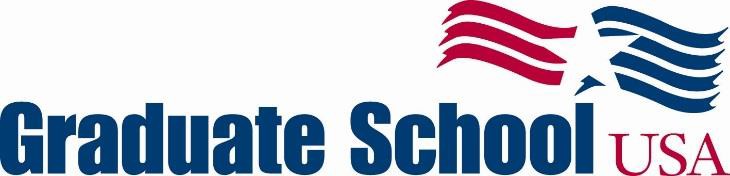 New Leader Program ApplicationNLP 2019-1 Program Schedule	NLP 2019-2 Program ScheduleNomination Deadline: February 22, 2019*	Nomination Deadline: July 12 2019**Nomination deadlines may be closed earlier if program is filledPlease indicate the session in which you are applying:Participants needing Special Accommodation Services are required to go to the Graduate School USA website and complete the Participants Request for Special Accommodation Services form. Please submit this form with the application.Send the application package by mail or email to the following address: New Leadership ProgramCenter for Leadership and Management Graduate School USA600 Maryland Avenue, SW, Suite 330Washington, DC 20024-2520Phone: (202) 314-3580Fax:  (202) 479-6813nlpapp@graduateschool.eduSession IMar 25-29, 2019Session IAug 12-16, 2019Session IIJun 24-28, 2019Session IINov 18-22, 2019Session IIISep 23-27, 2019Session IIIFeb 10-14, 2020PART A: Applicant InformationPART A: Applicant InformationNamePosition Series, Grade and TitleOrganizationEmail AddressHome AddressWork AddressWork PhoneWork FaxHome PhoneEducational LevelTotal Government Employment (years)Total Other Employment (years)Are you a former participant in the Aspiring Leader Program?Yes	NoPART B: Applicant’s Immediate SupervisorPART B: Applicant’s Immediate SupervisorNamePosition Series, Grade and TitleEmail AddressWork AddressPART C: Program CoordinatorPART C: Program CoordinatorNamePosition Series, Grade and TitleEmail AddressWork AddressWork PhonePART F: Payment Method InformationPART F: Payment Method InformationPART F: Payment Method InformationTuition	$3,379 (tuition does not include travel, meals or lodging)We must receive payment or payment information with this application to process the registration. Select one:Credit Card:	American Express	VISA	MasterCard	Government Purchase Card$Account Number	Expiration Date	AmountCard Holder’s Name	Card Holder’s SignatureBilling Address associated with the Credit CardFor the purpose of sending a receipt, please provide the following:Card Holder’s Email Address	Card Holder’s Telephone NumberCheck or Money Order:	Attach and make payable to Graduate School USATuition	$3,379 (tuition does not include travel, meals or lodging)We must receive payment or payment information with this application to process the registration. Select one:Credit Card:	American Express	VISA	MasterCard	Government Purchase Card$Account Number	Expiration Date	AmountCard Holder’s Name	Card Holder’s SignatureBilling Address associated with the Credit CardFor the purpose of sending a receipt, please provide the following:Card Holder’s Email Address	Card Holder’s Telephone NumberCheck or Money Order:	Attach and make payable to Graduate School USATuition	$3,379 (tuition does not include travel, meals or lodging)We must receive payment or payment information with this application to process the registration. Select one:Credit Card:	American Express	VISA	MasterCard	Government Purchase Card$Account Number	Expiration Date	AmountCard Holder’s Name	Card Holder’s SignatureBilling Address associated with the Credit CardFor the purpose of sending a receipt, please provide the following:Card Holder’s Email Address	Card Holder’s Telephone NumberCheck or Money Order:	Attach and make payable to Graduate School USAAgency Purchase Order:	Attach the Purchase Order to this application. A completed and signed government training authorization form (e.g., SF-182) can be submitted in lieu of a purchase order.